DEBIT CARD ORDER FORMMember name: Business Name (Optional): Date: Account Number:Card Style: Indicate which accounts to be associated with this debit card: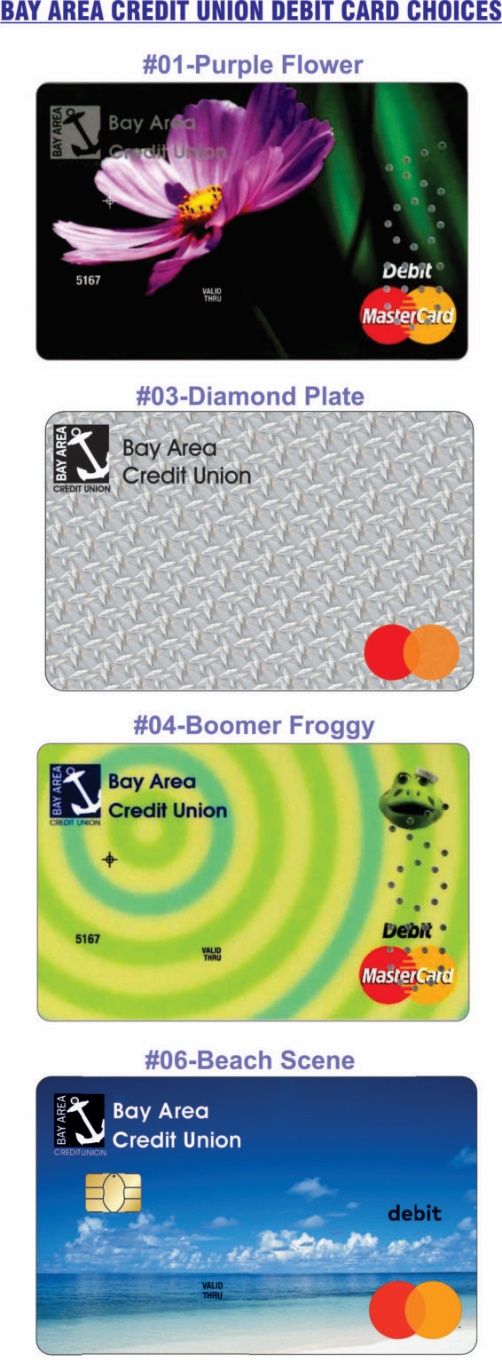  PRIMARY SAVINGS ACCOUNT SECONDARY SAVINGS ACCOUNT PRIMARY CHECKING ACCOUNT